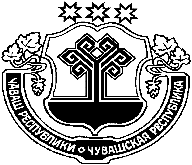 О внесении изменений в решение Собрания депутатов Конарского сельского поселения Цивильского района Чувашской Республики от 25.12.2017 №37 Об утверждении Положения о проведении публичных слушаний в Конарском сельском поселении Цивильского района Чувашской РеспубликиВ соответствии с Федеральным законом от 01.07.2021 г. N 289-ФЗ "О внесении изменений в статью 28 Федерального закона "Об общих принципах организации местного самоуправления в Российской Федерации", Устава Конарского сельского поселения Собрание депутатов Конарского сельского поселения Цивильского района РЕШИЛО:  1. Внести в решение Собрания депутатов Конарского сельского поселения от 25.12.2021 № 37 «Об утверждении Положения о публичных слушаниях в Конарском сельском поселении Цивильского района Чувашской Республики» следующие изменения:Раздел 1 Положения дополнить пунктами 1.10. и 1.11. следующего содержания:«1.6. Порядок организации и проведения публичных слушаний определяется уставом муниципального образования и (или) нормативными правовыми актами представительного органа муниципального образования и должен предусматривать заблаговременное оповещение жителей муниципального образования о времени и месте       проведения публичных слушаний, заблаговременное ознакомление с проектом муниципального  правового акта, в том числе посредством его размещения на официальном сайте органа местного самоуправления в информационно-телекоммуникационной сети "Интернет" или в случае, если орган местного самоуправления не имеет возможности размещать информацию о своей деятельности в информационно-телекоммуникационной сети "Интернет", на официальном сайте субъекта Российской Федерации или муниципального образования с учетом положений Федерального закона от 9 февраля 2009 года N 8-ФЗ "Об обеспечении доступа к информации о деятельности государственных органов и органов местного самоуправления" (далее в настоящей статье - официальный сайт), возможность представления жителями муниципального образования своих замечаний и предложений по вынесенному на обсуждение проекту муниципального правового акта, в том числе посредством официального сайта, другие меры, обеспечивающие участие в публичных слушаниях жителей муниципального образования, опубликование (обнародование) результатов публичных слушаний, включая мотивированное обоснование принятых решений, в том числе посредством их размещения на официальном сайте.Уставом муниципального образования и (или) нормативными правовыми актами представительного органа муниципального образования может быть установлено, что для размещения материалов и информации, указанных в пункте 1.6, обеспечения возможности представления жителями муниципального образования своих замечаний и предложений по проекту муниципального правового акта, а также для участия жителей муниципального образования в публичных слушаниях с соблюдением требований об обязательном использовании для таких целей официального сайта может использоваться федеральная государственная информационная система "Единый портал государственных и муниципальных услуг (функций)", порядок использования которой для целей настоящей статьи устанавливается Правительством Российской Федерации.     1.7. По проектам генеральных планов, проектам правил землепользования и застройки, проектам планировки территории, проектам межевания территории, проектам правил благоустройства территорий, проектам, предусматривающим внесение изменений в один из указанных утвержденных документов, проектам решений о предоставлении разрешения на условно разрешенный вид использования земельного участка или объекта капитального строительства, проектам решений о предоставлении разрешения на отклонение от предельных параметров разрешенного строительства, реконструкции объектов капитального строительства, вопросам изменения одного вида разрешенного использования земельных участков и    объектов капитального строительства на другой вид такого использования при отсутствии утвержденных правил землепользования и застройки проводятся публичные слушания или общественные обсуждения в соответствии с законодательством о градостроительной деятельности.».       2. Настоящее решение вступает в силу после его официального опубликования (обнародования) и распространяется на правоотношения, возникшие с 12 июля 2021 года.Председатель Собрания депутатовКонарского сельского поселения                                                                       А.В. КирилловаЦивильского района ЧĂВАШ РЕСПУБЛИКИ ÇÈРПЎ РАЙОНĚ ЧУВАШСКАЯ РЕСПУБЛИКАЦИВИЛЬСКИЙ  РАЙОНКĂНАР ЯЛ  ТĂРĂХĚН ДЕПУТАЧĚСЕН ПУХĂВĚ ЙЫШĂНУ 2021 çул  чÿк уйăхĕн 26    № 11-1   Конар поселокéСОБРАНИЕ ДЕПУТАТОВКОНАРСКОГО СЕЛЬСКОГОПОСЕЛЕНИЯРЕШЕНИЕ2011 года  №                                                                      26  ноября  2021 года  № 11-3 Поселок Конар